FACULTATEA DE CONSTRUCTŢIIPLANOPERATŢIONAL2018-2019Planul operational 2018-2019 este compatibil cu planul strategic al facultatii elaborat pentru aceeaşi perioadă, fiind structurat pe următoarele componente principale:• Activitatea didactică;• Activitatea studenteasca;• Activitatea de cercetare ştiintifică;• Resursele umane ale facultătii;• Baza materială a facultătii;• Sistemul informational şi de documentare1. ACTIVITATEA DIDACTICA1. Asigurarea  resurselor materiale necesare desfasurarii procesului didactic (spatii, echipamente, materiale etc.) În acest sens vor fi efectuate demersuri sustinute pentru repartizarea, intretinerea, dotarea şi gestionarea judicioasă a spatiilor de învătământ ale universitătiiTermen: 01.10.2018Responsabili: Decanul, Prodecanul cu activitatea didactica, Directorii de departamente, Membrii în Senat;2. Actualizarea si racordarea in permanenta a continutului disciplinelor predate la nivelul facultatilor de profil din tara si Uniunea Europeana.Termen: permanentResponsabili: Decanul, Prodecanul cu activitatea didactica, Directorii de departamente;3. Creşterea responsabilitătii la examene şi perfectionarea metodelor de examinare.Respectarea procedurilor de examinare (data, locul si ora stabilita, legitimarea la examen, asistentă la examen, comisie de examen in sesiunile suplimentare)Termen: 14.01.2019Responsabili: Directorii de departamente, Comisia didactică, Prodecanul cu activitatea didactică, Decan4. Sustinerea, incurajarea şi stimularea producerii de material didactic editat si de tip e-learning.Termen: permanentResponsabili: Directorii de departamente, Decanul facultatii;5. Desfăşurarea procesului didactic în concordantă cu Sistemul de Management al Calitătii dezvoltat în cadrul Universitătii Transilvania. Calitatea procesului didactic, de la admitere şi până la absolvire, va fi monitorizată şi îmbunătătită continuu folosind indicatori specifici de monitorizare. Eficienta activitătii didactice va fi monitorizată şi prin studii asupra rezultatelor obtinute de absolventii facultătii, care vor permite re-ajustarea programelor educationale.Termen: permanentResponsabili: Directorii de departamente, Comisia didactică, Prodecanul cu activitatea didactică, Prodecanul cu activitatea studentească, Decanul facultatii;6. Evaluarea internă periodică a calitătii activitătilor didactice şi ştiintifice, la nivelul departamentului, pe baza procedurilor din manualul calitătii.Termen: permanentResponsabili: Directorii de departamente, Comisia didactică, Prodecanul cu activitatea ştiintifică, Prodecanul cu activitatea didactică, Decanul facultatii;7. Efectuarea demersurilor necesare pentru realizarea la nivelul universitătii a unei politici stimulative privind gestionarea fondurilor provenite din taxele de şcolarizare, conform principiului autonomiei universitare.Termen: permanentResponsabili: Directorii de departamente, Decanul facultatii;8. Asigurarea unui cadru stimulativ pentru dezvoltarea de proiecte educationale la nivel national şi europeanTermen: permanentResponsabili: Directorii de departamente, Prodecanul cu activitatea didactică, Decanul facultatii;9. Analiza oportunitatii de diversificare a programelor de studii.Termen: permanentResponsabili: Decan, Prodecanul cu activitatea didactica, Directorii de departamente, Responsabili de programe de studii; 10. Analiza periodica a activitatii didactice .Termen: dupa fiecare sesiune de exameneResponsabil: Decanul11. Indeplinirea indicatorilor de performanta privind activitatea didactica, stabiliti de catre conducerea universitatii,  Termen : permanant Rasponsabil : Decanul, Prodecanul cu activitatea didactica, Prodecanul cu activitatea stiintifica, Prodecanul cu activitatea studenteasca, Directorii de departamente, Responsabilii de programe de studii;2. ACTIVITATEA STUDENŢEASCA1. Organizarea unui buget de timp adecvat, prin programarea judicioasa zilnica a activitatii didactice Termen: 01.10.2018, 04.03.2019Responsabili: Coordonatori programelor de studii; Responsabil orar, Directorii de Departamente;2. Dezvoltarea de programe de schimburi inter-universitare la nivel national şi european pentru lărgirea orizontului cunoaşterii şi formarea conştiintei de cetătean al Europei.Mentinerea şi dezvoltarea preocupării de a asigura stagii de pregătire în străinătate pentru studenţii performanti.Termen: permanentResponsabili: Directorii de departamente, Responsabil mobilitati studenti, Prodecanul cu activitatea didactică, Prodecanul cu activitatea studentească;3. Organizarea concursurilor profesionale locale care să pună în valoare potentialul creativ al studentilor. Mentinerea şi extinderea preocupării privind organizarea de sesiuni stiintifice si concursuri profesionale studenteşti, precum şi promovarea rezultatelor pozitive obtinute.Termen: 15.05.2019Responsabili: Directorii de departamente, Prodecanul cu activitatea studentească;4. Realizarea unor programe adecvate de practică coordonate de Departamentul de Relatii cu Mediul Economic al Universitătii.Termen: 04.03.2019Responsabili: Directorii de departamente, Responsabil Relatii cu Mediul Economic, Prodecanul cu activitatea didactică, Prodecanul cu activitatea studentească;5. Încurajarea şi sustinerea participării studentilor la dezbaterea problemelor specifice facultătii.Termen: permanentResponsabili: Studentii din Consiliul facultătii, Prodecanul cu activitatea studentească;6. Asigurarea conditiilor decente de viată pentru studentii căminişti.Termen: permanentResponsabili: Studentii din Consiliul facultătii, Prodecanul cu activitatea studentească;7. Implicarea activă a studentilor in găsirea solutiilor de eficientizare a pregătirii profesionale.Termen: permanentResponsabili: Studentii din Consiliul facultătii, Prodecanul cu activitatea studentească, Prodecanul cu activitatea didactică;8. Îmbunătătirea continuă a bazei documentare din sala de lectura a facultatii şi a accesului la raft. Îmbunătătirea accesului la sălile de calculatoare.Termen: permanentResponsabili: Directorii de departamente;9. Organizarea in parteneriat cu firme specializate din mediul  economic, a unor cursuri de pregatire profesionala pentru studenti, in afara curriculei scolare Termen: permanentResponsabili: Decanul, Directorii de departamente, Prodecanul cu activitatea studenteasca;10. Organizarea in parteneriat cu firme din mediul economic, a unor concursuri pentru studentiTermen: permanent Responsabili: Decan, Directorii de departamente, Prodecanul cu activitatea studenteasca;11. Stimularea participarii studentilor la manifestari stiintifice organizate de facultate si de catre alte facultati de profilTermen: permanentResponsabili:  Decanulul, Directorii de departamente, Prodecanul cu activitatea studenteasca;3. CERCETAREA ŞTIINTŢIFICĂ1. Organizarea periodica a Conferintei Internationale CIBv (Inginerie civilă şi Instalatii Braşov)Termen: 18.10.2018Responsabili: Conducerea facultatii, Comitetul de organizare, Conducerea departamentelor;2. Actualizarea şi promovarea ofertei de tematici de cercetare proprie facultătii.Termen: permanentResponsabili: Directorii de departamente, Prodecanul cu activitatea ştiintifică;3. Utilizarea eficientă a canalelor de comunicare existente precum şi organizarea de actiuni dedicate prezentării rezultatelor deja obtinute în activitatea de cercetare ştiintifică.Termen: permanentResponsabili: Directorii de departamente, Prodecanul cu activitatea ştiintifică;4. Încurajarea şi sustinerea initiativelor referitoare la realizarea de activităti de cercetare interdisciplinară. Stimularea, la nivel de departamente, a activitătii echipelor şi colectivelor de cercetare ştiintifică mixte.Termen: permanentResponsabili: Directorii de departamente, Decanul facultatii;5. Dezvoltarea infrastructurii de documentare: cărti, tratate, abonamente la reviste de circulatie nationala si internationalăTermen: permanentResponsabili: Directorii de departamente, Decan;6. Preocupare pentru achizitionarea unor programe de calcul specializat, pe baza unor relatii de parteneriat cu firme de profil din mediul economicTermen: permanentResponsabili: Prodecanul cu activitatea de cercetare, Decanul, Directorii de departamente, Directorul centrului de cercetare in constructii si instalatii;7. Efectuarea demersurilor necesare pentru realizarea la nivelul universitătii a unei politici stimulative privind gestionarea fondurilor provenite din contractele de cercetare, conform principiului autonomiei universitare.Termen: permanentResponsabili:  Decanul, Directorii de departamente, Membrii în Senat;4. RESURSELE UMANE ALE FACULTĂTŢII1. Atragerea şi asigurarea stabilitătii cadrelor didactice tinere în scopul creşterii ponderii personalului didactic universitar titular sub 35 de ani.Termen: permanentResponsabili: Decanul, Directorii de departamente;2. Promovarea responsabilă a cadrelor didactice pe functii didactice superioare.Termen: permanentResponsabili: Directorii de departamente, Comisia didactică, Decanul facultati;i3. Evaluarea anuală a activitătii întregului personal al facultătii.Termen: 10.12.2018; 10.06.2019Responsabili:  Decanul, Directorii de departamente;4. Eficientizarea activitătii personalului TESA şi didactic auxiliar, prin implicarea activă în diverse programe suplimentare celor didactice uzuale, precum şi prin organizarea de cursuri de perfectionare.Termen: permanentResponsabili: Decanul, Directorii de departamente;5. Stimularea pe criterii de performanta a  personalului didactic si didactic auxiliarTermen: permanentResponsabili: Decanul, Directorii de departamente; 5. BAZA MATERIALĂ A FACULTĂTŢII.1. Întretinerea, dezvoltarea si modernizarea corespunzătoare a bazei materiale existente.Termen: permanentResponsabili: Decanul, Directorii de departamente;2. Îmbunătatirea şi modernizarea  prin resurse proprii si atrase  a bazei materiale.Termen: permanentResponsabili:  Decanul, Directorii de departamente;3. Completarea şi perfectionarea bazei materiale prin resurse bugetare guvernamentale şi locale sau prin resurse atrase.Termen: permanentResponsabili: Decanul, Directorii de departamente;4. Efectuarea de demersuri sustinute pentru o repartizare şi gestionare judicioasă a spatiilor de învătământ ale universitătii.Termen: permanentResponsabil: Directorii de departamente, Membri în Senat, Decanul facultatii;5. Imbunatatirea si completarea reperelor semnalistice a facultatiiTermen: permanentResponsabil: Decanul facultatii;6. Imbunatatirea amenajarilor exterioare din vecinatatea corpurilor de cladire ale facultatiiTermen: permanentResponsabil: Decanul facultatii;7. Modernizarea arhitectural - energetica a corpului de cladire ,,J'', prin imbracarea fatadelor cu termosistem de 15 cm grosime.Termen: 30.11.2018Responsabil: Decanul facultatii;6. SISTEMUL INFORMATŢIONAL ŞI DE DOCUMENTARE1. Imbunatatirea sistemului informational de comunicare cu studentii si cadrele didactice;Termen: 10.12.2018Responsabili: Inginerul de sistem , Directorii de departamente, Prodecanul cu activitatea studenţeşti2. Transformarea paginii web, într-un sistem activ de stocare a informatiilor. Actualizarea permanenta a paginii webTermen: permanentResponsabili: Responsabil sistem, Directorii de departamente, Prodecanul cu activitatea stiintifică;3. Implementarea programului pentru gestionarea planurilor de învătământ, state de functiuni, orar şi utilizarea sa ca instrument în luarea deciziilor privind eficientizarea procesului didactic din facultate.Termen: 01.10.2018Responsabili: Directorii de departamente, Decan;4. Dezvoltarea si completarea continuă a fondului de publicatii tehnice pe suport traditional şi electronic;Termen: permanentResponsabili: Directorii de departamente, Decanul facultatii;5. Îmbunătătirea continuă a bazei documentare din biblioteca universitătii, prin mentinerea,  reinoirea si completarea abonamentelor la publicatiile tehnice de specialitate.Termen: permanentResponsabili: Directorii de departamente, Decanul facultatii;7. FINANTŢAREA OBIECTIVELOR PREVĂZUTE ÎN PLANUL OPERATŢIONALPrincipalele resurse de finantare ale activitătilor didactice şi de cercetare ştiintifică sunt:de la bugetul de stat;venituri proprii sub formă de taxe de studii; venituri atrase, din: contracte de cercetare –proiectare - consultanta de specialitate, sponsorizări.Facultatea îşi propune promovarea unei politici de gestiune a fondurilor care să conducă laaplicarea principiului autonomiei financiare până la nivel de departament.Prin pachetul de masuri continute in Planul operational 2018-2019 se asigura indeplinirea obiectivelor strategice propuse  pentru perioada 2016 – 2020. Prof. dr. ing. Ioan TUNSDecanul Facultatii de Constructii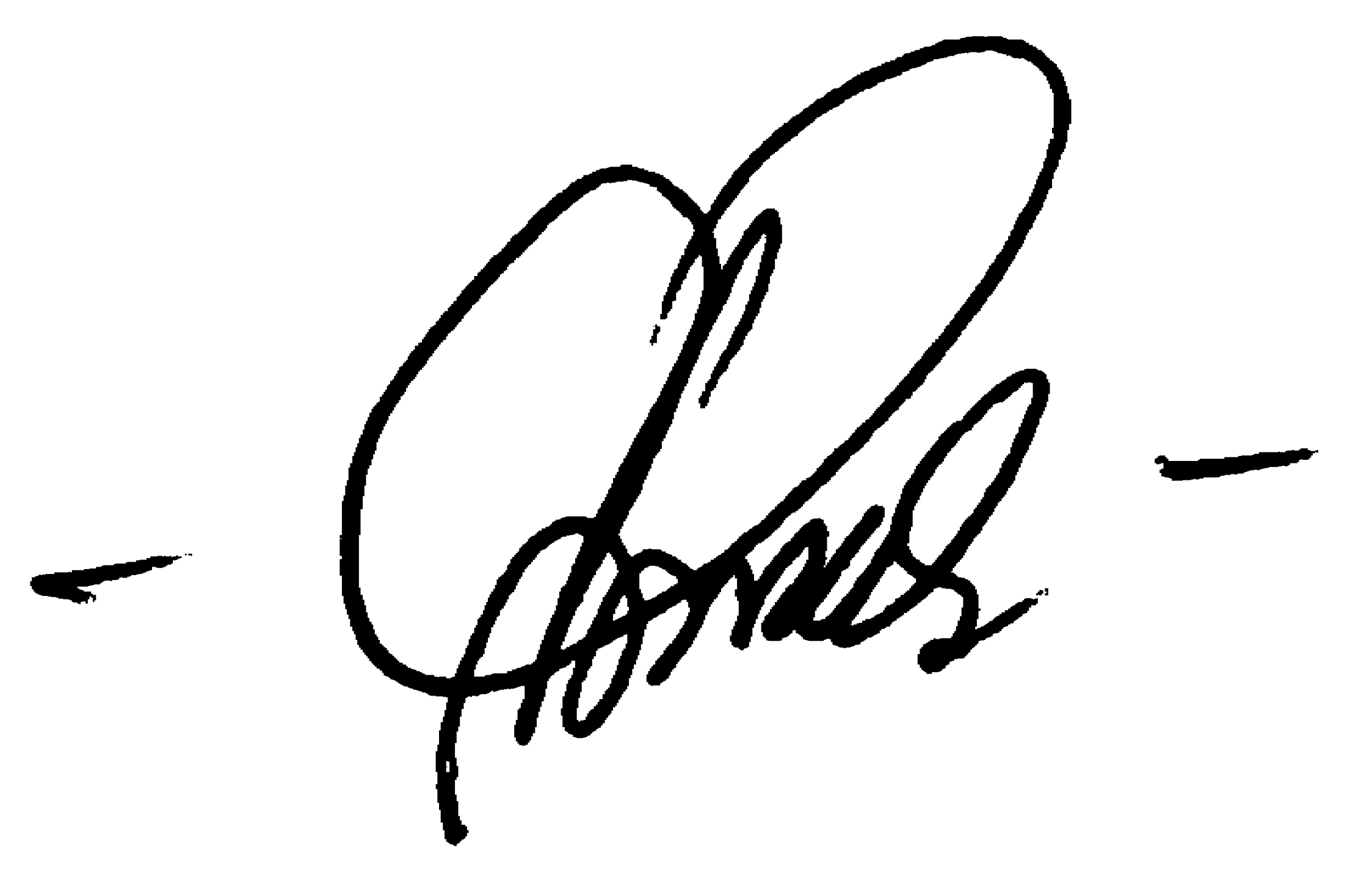  Validat in Sedinta de Consiliu Facultate din 05.10.2018